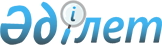 О внесении изменения в приказ Председателя Верховного Суда Республики Казахстан от 13 сентября 2021 года № 28 "Об утверждении Правил деятельности Академии правосудия при Верховном Суде Республики Казахстан"Приказ Председателя Верховного Суда Республики Казахстан от 6 июня 2022 года № 15. Зарегистрирован в Министерстве юстиции Республики Казахстан 7 июня 2022 года № 28391
      ПРИКАЗЫВАЮ:
      1. Внести в приказ Председателя Верховного Суда Республики Казахстан от 13 сентября 2021 года № 28 "Об утверждении Правил деятельности Академии правосудия при Верховном Суде Республики Казахстан" (зарегистрирован в Реестре государственной регистрации нормативных правовых актов № 24428) следующее изменение:
      в Правилах деятельности Академии правосудия при Верховном Суде Республики Казахстан, утвержденных указанным приказом:
      пункт 84 изложить в следующей редакции:
      "84. По итогам тестирования экзаменуемый получает в зависимости от количества правильных ответов следующее количество баллов:
      от 75 до 89 правильных ответов – оценка 4;
      от 90 до 100 правильных ответов – оценка 5.
      Лицо, набравшее оценку менее 4, считается не прошедшим первый этап экзамена (тестирование).
      Лицо, набравшее по итогам тестирования оценку 4 и более, допускается к решению кейса.".
      2. Департаменту по обеспечению деятельности судов при Верховном Суде Республики Казахстан (аппарату Верховного Суда Республики Казахстан) обеспечить:
      1) государственную регистрацию настоящего приказа в Министерстве юстиции Республики Казахстан;
      2) размещение настоящего приказа на официальном интернет-ресурсе Верховного Суда Республики Казахстан.
      3. Контроль за исполнением настоящего приказа возложить на ректора Академии Баймолдину З.Х.
      4. Настоящий приказ вводится в действие со дня его первого официального опубликования.
					© 2012. РГП на ПХВ «Институт законодательства и правовой информации Республики Казахстан» Министерства юстиции Республики Казахстан
				
      Председатель Верховного СудаРеспублики Казахстан

Ж. АСАНОВ
